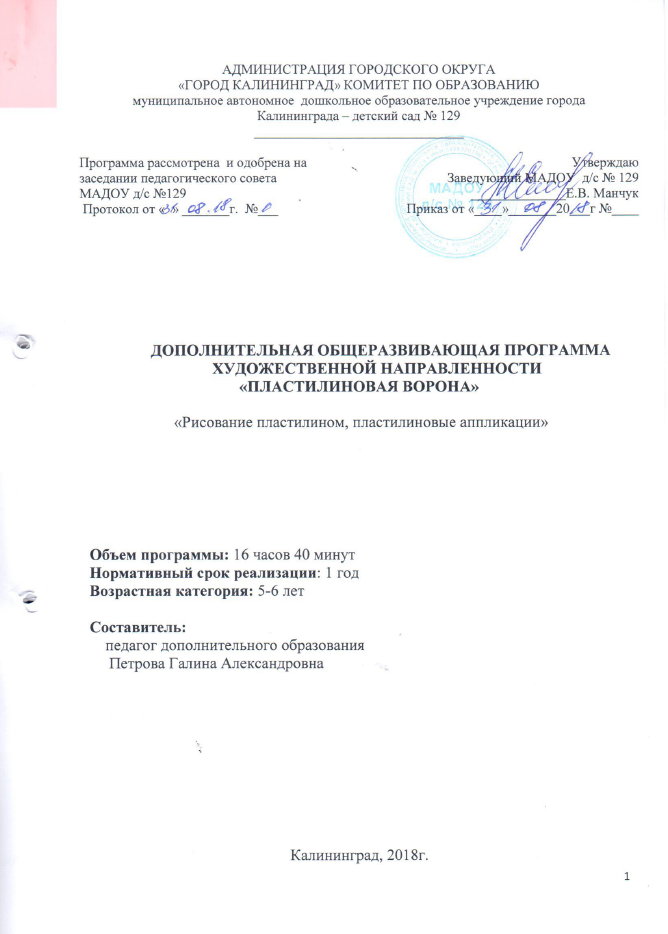 АДМИНИСТРАЦИЯ ГОРОДСКОГО ОКРУГА «ГОРОД КАЛИНИНГРАД» КОМИТЕТ ПО ОБРАЗОВАНИЮмуниципальное автономное  дошкольное образовательное учреждение города Калининграда – детский сад № 129_______________________________           ДОПОЛНИТЕЛЬНАЯ ОБЩЕРАЗВИВАЮЩАЯ ПРОГРАММА         ХУДОЖЕСТВЕННОЙ НАПРАВЛЕННОСТИ«ПЛАСТИЛИНОВАЯ ВОРОНА» «Рисование пластилином, пластилиновые аппликации»Объем программы: 16 часов 40 минутНормативный срок реализации: 1 годВозрастная категория: 5-6 летСоставитель:    педагог дополнительного образования                                         Петрова Галина АлександровнаКалининград, 2018г.СОДЕРЖАНИЕПОЯСНИТЕЛЬНАЯ ЗАПИСКАНаправленность программы «Пластилиновая ворона»по содержанию является художественно- эстетической; по функциональному предназначению - художественно –прикладной; по форме организации - кружковой; по времени реализации - годичной.Актуальность программы. Данная программа составлена в соответствии с требованиями образовательного стандарта общего образования второго поколения,  условиями   реализации и  обоснованием  результатов  её освоения в современном пространстве дополнительного образования. В программе определяется ядро содержания, есть учебный план, программа воспитания и система оценки,  предусмотрены гигиенические и ресурсные требования.Пластилинография — это один из сравнительно недавнего появления нового жанра (вида) в изобразительной деятельности. Понятие «пластилинография» имеет два смысловых корня: «графил» — создавать, рисовать, а первая половина слова «пластилин» подразумевает материал, при помощи которого осуществляется исполнение замысла.Этот жанр представляет собой создания лепных картин с изображением более или менее выпуклых, полуобъемных объектов на горизонтальной поверхности, с применением нетрадиционных техник и материалов. Например, декорирование поверхности бисером, семенами растений, природным материалом. В некоторых случаях в технике пластилинографии производится модификация изделия, что приводит к созданию оригинальных произведений. Например, на плоской поверхности графически изображается пейзаж, а детали переднего плана изображаются пластилинографией.Основной материал — пластилин, а основным инструментом в пластилинографии является рука (вернее, обе руки, следовательно, уровень умения зависит от владения собственными руками). Данная техника хороша тем, что она доступна детям  дошкольного возраста, позволяет быстро достичь желаемого результата и вносит определенную новизну в творчество детей, делает его более увлекательным и интересным, что очень важно для работы с малышами.Встречи по пластилинографии способствуют интеллектуальному развитию детей. Полученные   результаты  и  сам  процесс  работы  раскрывают  творческие способности  ребенка, делают  детский  мир красочнее и духовно  богаче.Встречи по пластилинографии способствуют развитию таких психических процессов, как: внимание, память, мышление, а так же развитию творческих способностей. Пластилинография способствует развитию восприятия, пространственной ориентации, сенсомоторной координации детей, то есть тех школьно-значимых функций, которые необходимы для успешного обучения в школе. Дети учатся планировать свою работу и доводить её до конца.Занимаясь пластилинографией, у ребенка развивается умелость рук, укрепляется сила рук, движения обеих рук становятся более согласованными, а движения пальцев дифференцируются, ребенок подготавливает руку к освоению такого сложного навыка, как письмо. Этому всему способствует хорошая мышечная нагрузка пальчиков.Одним из несомненных достоинств встреч по пластилинографии с детьми дошкольного возраста является интеграция предметных областей знаний.    Деятельность пластилинографией позволяет интегрировать различные образовательные области:  «Познание»,  «Коммуникация», «Художественно-эстетическая», «Художественная  литература»,  тесно переплетаются с жизнью детей, с той  образовательной,  игровой деятельностью, которую они осуществляют постоянно.Такое построение занятий кружка ”Пластилиновая ворона” способствует более успешному освоению образовательной программы. Реализуется познавательная активность детей. Весь подбираемый материал для встреч с детьми, имеет практическую направленность, максимально опирается на имеющийся у них жизненный опыт, помогает выделить сущность признаков изучаемых объектов и явлений, активизирует образы и представления, хранящиеся в долговременной памяти. Они позволяют уточнить уже усвоенные им знания, расширить их, применять первые варианты обобщения.В интересной игровой форме обогащают свой словарь. В процессе обыгрывания сюжета и выполнения практических действий с пластилином ведётся непрерывный разговор с детьми. Такая игровая организация деятельности детей стимулирует их речевую активность, вызывает речевое подражание, формирование и активизации словаря, пониманию ребенком речи окружающих.Знакомятся с художественными произведениями, стихами, загадками, потешками, пальчиковыми играми.У детей появляются элементарные математические представления о счете, размере, величине.Развивают сенсорные эталоны. Сенсорное развитие занимает одно из центральных мест в работе с детьми по пластилинографии, происходит развитие общих сенсорных способностей: цвет, форма, величина.У детей воспитывается тактильные и термические чувства пальцев. Необходимость тактильного и термического чувства кончиками и подушечками пальцев обусловлена практикой жизни, должна стать необходимой фазой обучения, накопления социокультурного опыта ребенка.Дети дошкольного возраста наилучшим образом знакомятся с материалами через тактильные ощущения. На встречах кружка происходит реализация впечатлений, знаний, эмоционального состояния детей в изобразительном творчестве.Но главное значение занятий по пластилинографии состоит в том, что в конце обучения, у ребенка развивается умелость рук, укрепляется сила рук, движения обеих рук становятся более согласованными, а движения пальцев дифференцируются. Этому способствует хорошая мышечная нагрузка на пальчики. У детей развивается пинцетное хватание, т. е. захват мелкого предмета двумя пальцами или щепотью они так – же умеют самостоятельно осуществлять движения во всех его качествах: силе, длительности, направленности и др.Данная программа обеспечивает своевременное, всестороннее развитие личности ребенка  с учетом его индивидуальных и психофизических особенностей; активно помогает каждому ребенку в освоении соответствующих возрасту умений и знаний, и обучает систематически и грамотно анализировать полученные результаты. Данная программа способствует развитию творческих способностей детей посредствам художественной деятельности.Основной формой  работы являютсяигровые ситуации.Продолжительность:       25  минут с детьми  5-6 лет    (старший дошкольный возраст)Общее количество занятий на один возраст:    в год – 40  занятий                                                                                 в месяц – 4 занятия                                                                                в неделю -1 занятиеНа одну тему отводится  1 занятие.Принципы построения программы:От простого к сложному.Связь знаний, умений с жизнью, с практикой.Научность.Доступность.Системность знаний.Воспитывающая и развивающая направленность.Всесторонность, гармоничность   в содержании знаний, умений, навыков.Активность и  самостоятельность.Учет возрастных и  индивидуальных особенностей.2. ЦЕЛЬ И ЗАДАЧИ ПРОГРАММЫ2.1. Цели:Развивающие цели программы: совершенствование познавательных процессов, психических  и  физических возможностей детей.Образовательные цели программы - расширение кругозора детей; интеллектуальное и духовное развитие личности ребёнка.Воспитательные цели программы -  развитие  способности ребёнка ценить и уважать  работу других людей через своё творчество. Воспитание  интереса к изучению и  познанию разных видов творчества. Воспитание культуры поведения  в обществе со сверстниками и взрослыми, культуры  речевого общения, выразительной речи, создание эмоционального  настроения в коллективной работе детей.2.2  Задачи:1. Развивать  способности к самостоятельному  поиску методов и приемов, способов выполнения работ, развить опыт творческой деятельности  в создании новых форм, образцов, поиске новых решений в создании картин. Стимулировать и развивать способность к личному самоопределению и самореализации  в дальнейшей жизни. Создать условия для развития  мелкой моторики, координации движения рук, речи,  освоения счета, навыков классифицирования предметов по признакам, знакомства с геометрическими фигурами,логического мышления и воображения. 2.Формировать  представлений о творчестве, о создании собственных картин. Ознакомление со способами деятельности из пластилина - аппликация пластилином, рисование пластилином. Овладение основами, умениями  работы из  целого куска пластилина и из отдельных (мелких) частей,  создание образов, формирование способности  к творческому раскрытию, самостоятельности, саморазвитию, обогащение  знаний детей через  изучение  декоративно-прикладного искусства – рисование пластилином. Овладение умениями применять  в дальнейшей жизни полученные знания.3. Воспитывать ответственности при выполнении работ; подготовка к выставкам и активное участие в конкурсах; соблюдение правил  техники  безопасности; стремление к  поиску и  самостоятельности; понимание эстетической необходимости  качественного выполнения картины; конструктивное взаимодействие  с эстетическим воспитанием и речевым развитием; развитие мелкой  моторики, глазомера; приобретение готовности  самостоятельно  выполнять все виды  работ,  требуемых по программе.3. ТРЕБОВАНИЯ К УРОВЮ ОСВОЕНИЯ СОДЕРЖАНИЯ ПРОГРАММЫВозрастная группа 5-6 летОтделять от большого куска небольшие  комочки.Раскатывать  комок  пластилина  прямыми движениями.Раскатывать комок пластилина круговыми движениями.Сплющивать между ладонями комок пластилина.Размазывать пластилин на поверхности в пределах нарисованной карандашом картины.Защипывать  края формы.Лепить из нескольких разноцветных частей. Оттягивать части от основной формы. Сглаживать поверхности формы.Соблюдать пропорции.Вдавливать для получения полой формы.Использовать стеки.Соединять 2-3 слоя сплющенных кусков пластилина.Сворачивать сплющенные кусочки в жгут в ладонях.Умения, которые приобретает ребёнок по результатам обучения:Вне зависимости от возрастной группы, дети, занимающиеся рисованием пластилином, начинают чётче проговаривать звуки, у них улучшается память, усидчивость, у них формируются коммуникативные навыки, прививаются нормы поведения в общественных местах, расширяется кругозор, эстетическое восприятие окружающего мира. Дети с заиканием легче справляются с запинками, потому как запинки чаще появляются в «трудных» ситуациях, а по итогам программы дети отличаются самостоятельностью, уверенностью и общительностью. Конечно же, нельзя уповать только на рисование пластилином, нужно принимать и медикаментозные меры, но развитие мелкой моторики очень способствует избегать  возникающие речевые  затруднениям. Все речевые неудачи приводят к повышенным затратам нервной энергии, а порой и к психическим травмам, а занятия по программе  «Рисование пластилином, пластилиновые аппликации. Влияние пластилина на мелкую моторику детей» очень хорошо успокаивает нервную систему. Можно говорить о том, что, чем хуже ребёнок говорит, тем острее необходимость в развитии мелкой моторики. А все это не будет возможным, если дети не начнут «работать» руками, а именно не приобретут следующие умения…4. ОБЪЕМ ПРОГРАММЫ И ВИДЫ ОБРАЗОВАТЕЛЬНОЙ РАБОТЫОбъем программы включает в себя:теоретическую часть,практическую часть,диагностическую часть.Первый компонентсодержит материалы по ознакомлению детей с теоретическими основами художественно-творческой деятельности, знаниями о художественных материалах, с которыми  дети работают в практической деятельности. То, о чем узнают дети, доводится до них в форме игровых образовательных ситуаций, рассказа и бесед педагога, обсуждений, рассматриваний и наблюдений. При этом используется наглядность и информационно-коммуникативные технологии. Второй компонентимеет практическую направленность: это то, что осваивают дети во время художественной деятельности: навыки и умения работы с материалами, техники рисования.Третий компонент реализует педагог при помощи вопросов и бесед, наблюдений  для выявления достижения ребенка или недостаточность освоения программы.Принципы работы Программа разработана с учетом художественно-образовательных технологий, которые отражают:1. Принцип доступности - обучение и воспитание ребенка в доступной, привлекательной и соответствующей его возрасту форме: игры, чтения литературы, рассматривание иллюстраций, продуктивной деятельности.2. Принцип гуманистичности - индивидуально- ориентированный подход и всестороннее развитие личности ребенка.3. Принцип деятельности - развитие мелкой моторики осуществляется через вид детской деятельности – лепку.4.Принцип интеграции - сочетание основного вида деятельности с развитием речи, с игровой деятельностью, с развитием познавательных процессов.5. Принцип системности - решение поставленных задач в системе кружковой работы.5. СОДЕРЖАНИЕ ПРОГРАММЫ5.1. Объем программы по разделам                                                                                                                                                       Таблица 1                                                                                            5.1. Содержание разделов программыЦикл 1:  « Времена года»«Осень»Тема «Листья кружатся, падают в лужицы»Цель: Освоение техники рисования пластилином: скатывание шарика, примазывание, нанесение мазка. Создание красивой композиции в сотворчестве с педагогом. Воспитание любви к природе. Развитие мелкой моторики, ориентировки в пространстве.Тема «На грибной полянке»Цель: Изображение грибной полянки в технике «пластилинография»: грибов, контрастных по размеру, цвету. Освоение рисования вертикальных и горизонтальных линий. Внесение в картину дополнительных изображений: травы, солнца или тучки с дождём по желанию детей. Развитие творчества, фантазии.Тема «Яблочки румяные в нашем саду»Цель: Развитие образного восприятия, составление композиции яблонька в сотворчестве с педагогом. Практическое освоение приёмов рисования пластилином. Отрабатывание приёма «скатывание». Развитие мелкой моторики.Тема «Гроздь винограда»Цель: К основному материалу добавляются веточки, которые необходимо прикрепить к картону на слой пластилина, оценить возможную оптимальную толщину которого предстоит самостоятельно.Тема «Дождь- проказник»Цель: Рисование капелек дождя путём отщипывания и размазывания маленьких комочков пластилина. Развитие чувства ритма, цвета. Отработать приём «скатывания». Добавление в композицию дополнительных изображений по желанию детей: травка, лужи, опавшие листья. Воспитание творческого восприятия окружающего мира.«Зима»Тема «Снеговики»Цель: По окончанию основной работы, под ногами у снеговика размазывается хаотично пластилин, на который крепятся кусочки ваты.Тема «Еловая веточка с шишкой»Цель: Учить детей размазывать пластилин в разных направлениях.Тема «Кружатся снежинки»Цель: Учить детей скатывать тоненькие жгутики и компазиционно располагать на листе.  Тема: «Сестрички-рукавички».Цель: Учить рисовать пластилином  элементарный узор, нанося рисунок равномерно в определённых местах.«Весна»Тема «Деревья в цвету»Цель: Закрепляем цвета, строение веточки. Учить детей отщипывать кусочки от двух жгутов, без их смешивания.Тема «На дворе звенит капель»Цель: Дети учатся пластилином  закрашивать сосульки обычным методом. Тема «Весенние листочки»Цель: Развивать эмоциональный настрой на красоту окружающего мира, развивать воображение и цветовосприятие у детей.«Лето»Тема: «Букет» (коллективная работа)Цель: Учить детей работать в коллективе. Использовать различные техники рисования пластилином.Тема «Цветочная поляна»Цель: Упражнять в размазывании  пластилина (лепестки и серединка цветка). Учить рисовать цветок в центре листа. Тема «На море»Цель: Закрепить с детьми  цвет (синий). Учить размазывать пластилин от центра в разные стороны. Путем отрывания маленьких кусочков пластилина отрабатываем навык скатывания в жгутик.Цикл 2: Тема «Живой мир»Тема «Цыплята»Отрабатывать приём рисования пластилином (от контурной линии к середине). Развивать эстетическое восприятие.Тема «Сорока- белобока» Цель: Совершенствовать навык  примазывания в экспериментировании с материалами разной фактуры. Развивается цветовосприятие. Тема «У ёжика в гостях»Цель: Моделирование образа ёжика путём  изображения  иголочек на спине ритмичными короткими мазками. Обучение скатыванию и примазыванию. Развитие эмоционального отклика на переживания игрового персонажа. Воспитание любви к животным.Тема «Собачки» Цель: Учить детей отщипывать кусочки от многослойного пластилина, делать «лепешечки» - все примерно одного размера, накладывать  друг на друга.Эта эмоциональная работа разовьёт у детей образность мышления.Тема «Как у котика усы удивительной красы…»Цель: Учить детей размазывать пластилиновые шарики справа налево и слева на права, создавая изображения “усов” у кота. Продолжать обучать детей работать на заданном пространстве. Развивать согласованности в работе обеих рук. Вызвать у детей доброе чувство к животным.Тема «Заюшкина избушка»Цель: Вызвать у детей желание создавать тематические картинки сначала под руководством взрослого, а затем в собственном творчестве, что будет способствовать развитию воображения и фантазии детей.Тема «День рождения медвежонка»Цель: Закрепление умения раскатывать комочки пластилина кругообразными движениями. Обучение преобразованию шарообразной формы в овальную путём надавливания и продвижения пальчика по вертикали вниз. Развитие эстетического восприятия.Тема «Путешественница гусеница»Цель: Продолжать учить детей использовать в своей работе несколько цветовучить чередовать цвета. Развивать согласованности в работе обеих рук.Воспитывать навык аккуратной работы с пластилином.Цикл 4: Тема «Такие разные люди»Тема «Скалолаз» Цель: представление движения предмета; развитие образного мышления; развитие мелкой моторики.Тема «Защитники Родины»Цель: Продолжаем учить детей отщипывать  небольшой кусочек пластилина от целого и растирать  его внутри контура одежды указательным или большим пальчиком попеременно. Тема «Девочка заблудилась в лесу»  Цель: Учить детей  вниманию, образному  мышлению, рассматривать детали рисунка. Пробуют разузнать эмоцию персонажа и передать её словами. Картинка может выполняться разными техниками рисования пластилином.Тема «Пожарный» Цель: Продолжаем учить детей отщипывать  небольшой кусочек пластилина от целого и растирать  его внутри контура одежды указательным или большим пальчиком попеременно. Тема «Девочка на качели» Цель: Включить пространственное видение, чувство соразмерности объёмов во взаимодействии друг с другом,  развивать  мелкую моторику.Цикл 5: Тема «Обучение»Тема «Весёлые буквы» (2 занятия)Цель:  Учить детей  не выходить за контур рисунка, пальчиком размазывать пластилин по всей букве, как будто закрашивая её.Тема «Волшебные цифры» (2 занятия)Цель: Показать детям многообразие цифр. Научиться восстановлению последовательности выполняемых действий.Цикл 6: Тема «Развлечения»Тема «Пианино» Цель: Упражнять  в технике рисования пластилином, закреплять умения наносить пластилин равномерно на поверхность. Учить внимательности  и аккуратности, развивать цветовосприятия.Тема «Весело на горке»Цель: Учить наносить пластилин на отдельные детали силуэта (шапочка, санки…)Тема «Дед Мороз спешит на праздник»Цель: Вызвать у детей положительные эмоции.  Формировать умение создавать элементарный узор из простых элементов, чередуя его по цвету.Развивать согласованности в работе обеих рук. Воспитывать навык аккуратной работы с пластилином.Тема «Гитара» Цель: Развивать у детей цветовосприятие. Работа с разными фактурами развивает мышечную активность пальцев рук у детей. Закрепляются умения дополнять основное изображение деталями.Тема «Сервиз»Учить отщипывать  небольшой кусочек пластилина от целого и растирает его внутри контура (круга) указательным или большим пальчиком. Развивать чувство ритма.Тема «Цветы для мамочки моей» Цель: Учить детей самостоятельно выбирать цвета и называть их. Дети обсуждают цвета, разговаривают об оттенках между собой. После обсуждения цветовой гаммы преподаватель рассказывает об инструменте. На занятии развивается цветовосприятие, умение работать в коллективе. Закрепляются навыки рисования пластилином.Тема «Флейта» Цель: Учить детей самостоятельно выбирать цвета и называть их. Дети обсуждают цвета, разговаривают об оттенках между собой. После обсуждения цветовой гаммы преподаватель рассказывает об инструменте. На занятии развивается цветовосприятие, умение работать в коллективе. Закрепляются навыки рисования пластилином.Тема «Салют над городом»Цель: Вызвать у детей положительные эмоции.  Формировать умение создавать композицию - рисование салютиков пластилином: скатывание небольших комочков в шарики, примазывание их к основе в хаотичных направлениях. Прикладывание усилий при работе с подручными материалами: стеки, трубочки, колпачки. Внесение дополнений: огоньки в окнах вечернего города. Отражение красивых явлений из окружающей жизни.5.2. Учебно-тематический план (возраст 5-6 лет)Таблица 15.3. Календарно-тематический планТаблица 26. ПОДГОТОВКА И ОРГАНИЗАЦИЯ ПРОВЕДЕНИЯ ЗАНЯТИЙ С ДЕТЬМИ 5-6 ЛЕТ.      Занятия с детьми проводятся в форме совместной партнёрской работы, в группе создаётся обстановка мастерской. Пособия и оборудование находятся на видном месте. В процессе работы дети свободно передвигаются по группе, берут тот или иной материал, тихо общаются между собой и с любым вопросом обращаются к педагогу.  Работы усложнены несколькими мелкими деталями. Пластилин не должен быть ароматизированный, приятный запах может побудить детей попробовать его на вкус.Используется дополнительный природный материал - янтарь, песок, ветки деревьев, бусины, опилки, пластмассовые детали, бижутерия, проволока и т. п..Примерная структура занятия.Педагог нацеливает детей на выполнение задания.Рассказывает о предстоящей работе.Демонстрирует 2-3 приёма работы.Дети подбирают материал и работают с ним. Детям, испытывающим затруднения, оказывается помощь.Дети работают творчески и свободно. Впрямую их действия не контролируются. Педагогом приветствуется проявление детьми творческой инициативы.Педагог напоминает детям об окончании работы и подводит итог (называет поставленную цель, перечисляет выбранные детьми способы её достижения, отмечает успехи и называет трудности, которые удалось или не удалось преодолеть).6.2.  Основные приемы работы с пластилином:Раскатывание-кусочек,положенный между ладонями или на доску и прижатый ладонью,раскатывается прямолинейными движениями кистей рук, удлиняется и приобретает цилиндрическую форму.Скатывание-кусочек пластилина кругообразными движениями ладоней или пальцами скатываетсяв шарик.Оттягивание-слегка потянув щепоткой часть пластилина можно сформировать часть изображения.Заглаживание-требуется при изображении плоских и гладких поверхностей–выполняетсякончиками пальцев.Сплющивание-наиболее применяемый приѐм-для этого шарик сдавливают до формы лепѐшки.Небольшие углубления и изгибы поверхности передают вдавливанием - нажимом пальцев, стека или формирующих структуру вспомогательных инструментов - трубочек,зубчатых колесиков и т. п.Прищипывание-осуществляется сжатием пальцев,собранных в щепотку,в той части формы,гдесоздаѐтся новая деталь.Надавливание и размазывание-важно научить детей прилагать усилия пальчиками.Педагог показывает приѐмы, а при необходимости берѐт указательный пальчик ребѐнка и помогает нарисовать пластилиновую линию, поворачивает пальчик в нужном направлении.Основные направления размазывания – сверху вниз, слева направо.6.3. Смешение цветов.При создании лепной работы могут понадобиться разнообразные цветапластилина и их оттенки. Для получения нужного оттенка можно соединять пластилин различных цветов и сортов.Помните об основных цветах пластилина: жѐлтый, красный и синий. При их смешивании получаются новые, производные тона. Смешавжѐлтый с синим, получается зелѐный; жѐлтый с красным – оранжевый;  красный с синим – фиолетовый. Смешивать одновременно более двух цветов не рекомендуется.6.3.1.Таблица смешивания цветов:Розовый (для рисования рук, ног, лица) = 1/5 красного + 4/5 белого Темно-серый (для рисования волка) = 3/5 черного + 2/5 белого Светло-серый (для рисования зайчика) = 7/8 белого + 1/8 черного Салатовый (травянистый) = 1/2 зеленого + 1/2 желтого Светло-зеленый(для листочков) = 1/3 желтогоСветло-зеленый(для листочков) = 1/3 желтого + 2/3 зеленого. Если добавить 1/5 белого, можно использовать для выполнения молодых листочков.Фиолетовый = 1/3 красного + 3/3 синего.Охра =1/ желтого + 1/2 коричневогоДля получения разнообразных оттенков используют прием вливания одного цвета в другой двумя способами:смешать пластилин прямо на основе, накладывая мазки попеременно, а потом размазывая их на поверхности. несколько кусочков разноцветного пластилина, разминают, перемешивают в одном шарике и используют. Подмешивание белого пластилина ослабляет влияние ярких цветов, делает их более тусклыми, пастельными.При смешивании матовых и флуоресцентных сортов получается пластилин нового качества.Составление пластилина нужного цвета - процесс трудоѐмкий, но очень интересный.Руки на протяжении всей работы должны быть чистыми и теплыми.6.4.Работа с родителями.Для родителей проводится ознакомительная беседа (представление программы), ведется табель по данной дополнительной услуге, открытое мероприятие, консультация,  организуются выставки детских работ, открытые просмотры.Взаимодействие с родителямиМЕТОДИЧЕСКОЕ ОБЕСПЕЧЕНИЕ ПРОГРАММЫ7.1. Рекомендуемая литература Таблица 37.2. Средства обеспечения для освоения программы7.2.1. Наглядный материалТаблица4 7.2.2.  Дидактический материал                                                                                                                                               Таблица 57.2.3 Аудио-видео материалы                                                                                                                                               Таблица 68. МАТЕРИАЛЬНО-ТЕХНИЧЕСКОЕ ОБЕСПЕЧЕНИЕ8.1. Специализированные учебные помещения и участники                                                                                                                                 Таблица 78.2. Основное учебное оборудование                                                                                                                                   Таблица 8Мониторинговая карта(5-6 лет) на 2018-2019 учебный годПедагог: Петрова Г.А.Программа рассмотрена  и одобрена на заседании педагогического совета МАДОУ д/с №129 Протокол от «  » _______г.  №___УтверждаюЗаведующий МАДОУ  д/с № 129______________Е.В. МанчукПриказ от «____»_______20___г №____№п/пНаименование разделаСтраница1.Пояснительная записка32.Цель и задачи программы63.Требования к уровню освоения содержания программы74.Объем программы и виды образовательной работы85.Содержание программы95.1.Содержание разделов образовательной программы-5.2.Учебно-тематический план135.3.Календарно-тематический план146.Подготовка и организация занятий15-187.Методическое обеспечение программы187.1Рекомендуемая литература-7.2Средства обеспечения для освоения программы-8.Материально-техническое обеспечение208.1.Специализированные учебные помещения -8.2.Основное учебное оборудование-№Наименование разделовОбщий объем программы(час., мин.)Из него, время отведенное на:Из него, время отведенное на:Из него, время отведенное на:№Наименование разделовОбщий объем программы(час., мин.)Теоретическая частьПрактическая частьДиагностическая часть5-6лет5-6лет1.Цикл  «Времена года».6ч35мин1ч15мин4ч23мин57мин2.Цикл «Живой мир»4ч30мин1ч10мин2ч48мин32мин3.Цикл «Такие разные люди»2ч30мин30мин1ч42мин18мин4.Цикл «Обучение»1ч40мин20мин1ч8мин12мин5.Цикл «Развлечения»2ч5мин25мин1ч25мин15мин                               Итого:        16ч 40минут                               Итого:        16ч 40минут                               Итого:        16ч 40минут                               Итого:        16ч 40минут                               Итого:        16ч 40минут                               Итого:        16ч 40минут
№Цикл1-й месяцобучения2-й месяцобучения3-й месяцобучения4-й месяцобучения5-й месяцобучения6-й месяцобучения7-й месяцобучения8-й месяцобучения9-й месяцобучения10-й месяцобучения1Мониторинг**2Времена года32222133Живой мир1212114Такие разные люди111115Обучение11116Развлечения122111МесяцНомер встречиТема встречиВозрастная категория: дети 5-6 лет Возрастная категория: дети 5-6 лет Возрастная категория: дети 5-6 лет 1-й месяц обучения1Тема «Яблочки румяные в нашем саду» (Мониторинг)1-й месяц обучения2Тема «На грибной полянке»1-й месяц обучения3Тема «Листья кружатся, падают в лужицы»1-й месяц обучения4Тема «Цыплята»2-й месяц обучения1Тема «Гроздь винограда»2-й месяц обучения2Тема «Дождик-проказник»2-й месяц обучения3Тема «Сорока-белобока» 2-й месяц обучения4Тема « У ёжика в гостях» 3-й месяц обучения1Тема «Пианино»3-й месяц обучения2Тема «Пожарный» 3-й месяц обучения3Тема «Собачки» 3-й месяц обучения4Тема «Веселые буквы»4-й месяц обучения1Тема «Сестрички-рукавички»  4-й месяц обучения2Тема «Снеговики»4-й месяц обучения3Тема «Весело на горке»4-й месяц обучения4Тема «Дед Мороз спешит на праздник»5-й месяц обучения1Тема «Еловая веточка с шишкой»5-й месяц обучения2Тема « Кружатся снежинки»5-й месяц обучения3Тема «Скалолаз» 5-й месяц обучения4Тема «Волшебные цифры» 6-й месяц обучения1Тема «Гитара»6-й месяц обучения2Тема « Сервиз»6-й месяц обучения3Тема «Защитники Родины»6-й месяц обучения4Тема «Веселые буквы» 7-й месяц обучения1Тема «Цветы для мамочки моей»7-й месяц обучения2Тема «Как у котика усы удивительной красы…»7-й месяц обучения3Тема «Волшебные цифры»7-й месяц обучения4Тема «Заюшкина избушка»  8-й месяц обучения1Тема «На дворе звенит капель»8-й месяц обучения2Тема «День рождения медвежонка»8-й месяц обучения3Тема «Флейта»8-й месяц обучения4Тема «Весенние листочки»9-й месяц обучения1Тема «Деревья в цвету»9-й месяц обучения2Тема «Салют над городом»9-й месяц обучения3Тема «Девочка заблудилась в лесу»9-й месяц обучения4Тема «Путешественница гусеница»  10-й месяц обучения1Тема « Букет» (коллективная работа)10-й месяц обучения2Тема «Девочка на качели»10-й месяц обучения3Тема «Цветочная поляна»10-й месяц обучения4Тема «На море» (Мониторинг)№Тема Форма проведения Цель Время проведения1«Пластилиновое чудо»Ознакомительная беседаПредставить родителям программу кружка «Пластилиновая ворона».1-й месяцобучения2«Мир на кончиках пальцев»Консультация для родителейРассказать родителям о взаимосвязи развитии мелкой моторики и речи детей.5-й месяц обучения3«Цветочная поляна»Открытоепросмотры для родителейПоказать навыки и умения детей, способствовать совместному творчеству родителей и детей.10-й месяц АвторыЗаглавиеГород, издательство,год изданияАнищенкова Е.С.«Пальчиковая гимнастика для развития речи дошкольников»М.: Астрель, 2006.Горский В.А.«Примерные программы внеурочной деятельности. Начальное и основное образование» М.:Просвещение, 2010. (стандарты второго поколения)Григорьев Д.В., Куприянов Б. В.«Программы внеурочной деятельности. Художественное творчество. Социальное творчество: пособие для учителей общеобразовательных учреждений» М.:  Просвещение, 2011. (стандарты второго поколения)Казакова Р.Г.«Рисование с детьми дошкольного возраста»М.: Сфера, 2005.Пименова Е.П.«Пальчиковые игры»М.: Феникс, 2007.Савина Л.П.«Пальчиковая гимнастика для развития речи дошкольников»М.: АСТ,  1999.Ткаченко. Т.А.«Развиваем мелкую моторику» М.: Эксмо, 2007.Урадовских Г.В.«Руки учат говорить»М.:Мозаика-Синтез, 2008.Шорыгина Т.А.«Знакомство с окружающим миром. Развитие речи»М.: Гном и Дом, 2004.№п/пКартинки,  предметные картинки1.Домашние животные2.Дикие животные3.Времена года4.Наш дом5.Речные рыбы6.Профессии7.Ягоды8.Животные жарких стран9Транспорт10.Овощи11.Игрушки12.Грибы13.Зоопарк14.Зоологическое лото15.Сюжетные картинки16.Деревья и листья17.Насекомые18.Посуда19.Продукты питания20.Одежда21.Кем быть?22.Цветы23.Птицы№п/пНаименованиеГород, издательство,год издания1Учебное издание. Простые узоры и орнаменты. Искусство-детям.Издательство «МОЗАИКА-СИНТЕЗ»20112Учебное издание. Разноцветные узоры. Искусство-детям.  Издательство«МОЗАИКА СИНТЕЗ»,20093Учебное издание. Необыкновенное рисование. Искусство-детям. Издательство «МОЗАИКА-СИНТЕЗ»,20124Искусство – детям. Как рисовать животных.  Издательство «МОЗАИКА-СИНТЕЗ»,20135Вохринцева С. Художественно-эстетическое развитие детей. Народное творчество-1 Методическое пособие с дидактическим материалом к программам детского сада и начальной школы. - Издательство «Страна Фантазий», 2003.6Вохринцева С. Художественно-эстетическое развитие детей. Народное творчество-2 Методическое пособие с дидактическим материалом к программам детского сада и начальной школы. Издательство «Страна Фантазий», 20037Наглядно- дидактическое пособие. «Мир Икусства». Детский портрет.Издательство «МОЗАИКА-СИНТЕЗ»,2012.8Наглядно- дидактическое пособие. «Мир Икусства». Сказка в русской живописи.Издательство «МОЗАИКА-СИНТЕЗ»,20129Наглядно- дидактическое пособие. «Мир Икусства». Пейзаж. Издательство«МОЗАИКА-СИНТЕЗ»,2012.10Наглядно- дидактическое пособие. «Мир Икусства». Портрет.Издательство «МОЗАИКА-СИНТЕЗ»,201211Учебное издание. Хохломская роспись. Искусство-детям. - Издательство«МОЗАИКА СИНТЕЗ»,2013.№п/пНаименование1.Видеофильм «Русские промыслы»2.Видеофильм «Цвета настроения»3.Видеофильм «Природа в разное время года»4.Аудиозаписи с произведениями русских композиторов для сопровождения занятий.5.Аудиозаписи « Мои любимые мультипликационные фильмы»№п/пНаименование и принадлежность помещенияПлощадь(кв.м.)Количество мест1.Изостудия30,716№п/пНаименованиеКоличество1.Мольберты 162.Рабочие столы 83.Стулья164.Магнитофон 15.Доска16.Творческие материалы для художественной деятельностипо количеству детей№Фамилия, имя ребенкаУровень познавательных процессов ребенка, психических и физических возможностей, интерес к творчествуУровень познавательных процессов ребенка, психических и физических возможностей, интерес к творчествуДвигательная активность пальчиков рук, развитость пинцетного захвата и мелкой моторики в целомДвигательная активность пальчиков рук, развитость пинцетного захвата и мелкой моторики в целом№Фамилия, имя ребенкаН.г.К.г.Н.г.К.г.12345678910Итого